requisita o serviçoO requerente obriga-se a apresentar, após publicação, o DOI do artigo traduzido ou submetido.O não cumprimento das Normas de Informação e Publicitação de Apoios para Beneficiários implica a restituição do apoio concedido.nome (inserir nome completo)membro(inserir integrado ou colaborador)UID(inserir UID)Título do artigo(inserir título do artigo)assinaturatradução de artigo (o artigo a traduzir deverá ser enviado em anexo)revisão de artigo (o artigo a rever e a versão portuguesa do mesmo, caso exista, deverão ser enviados em anexo)submissão de artigo (o artigo e os dados para pagamento deverão ser enviados em anexo)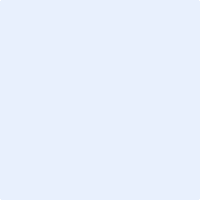 